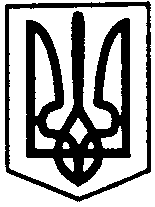 ПЕРВОЗВАНІВСЬКА СІЛЬСЬКА РАДАКІРОВОГРАДСЬКОГО РАЙОНУ  КІРОВОГРАДСЬКОЇ ОБЛАСТІДВАНАДЦЯТА СЕСІЯ ВОСЬМОГО  СКЛИКАННЯ РІШЕННЯвід «22» грудня 2018 року                                                                            № 540с. ПервозванівкаПро внесення змін до плану діяльності сільської ради з підготовки проектів регуляторних актів на 2019 рікКеруючись ст. 26 Закону України "Про місцеве самоврядування в Україні", ст.7, 13, 32 Закону України "Про засади державної регуляторної політики у сфері господарської діяльності", з метою планування діяльності із прийняття рішень сільською радою, направлені на регулювання господарських відносин на території сільської ради, а також адміністративних відносин між регуляторними органами та суб’єктами господарювання, сесія сільської ради ВИРІШИЛА:1. Внести зміни до Плану діяльності Первозванівської сільської ради з підготовки проектів регуляторних актів на 2019 рік .2. Виконавчому комітету Первозванівської сільської ради забезпечити оприлюднення даного рішення на офіційному Web-сайті сільської ради в десятиденний термін з дня його прийняття.3. Контроль за виконанням даного рішення покласти на постійну комісію з питань бюджету, фінансів, фінансово-економічного розвитку, інвестиційної політики, законності, діяльності ради, депутатської етики та регламенту. Сільський голова                                                                              П. МУДРАК